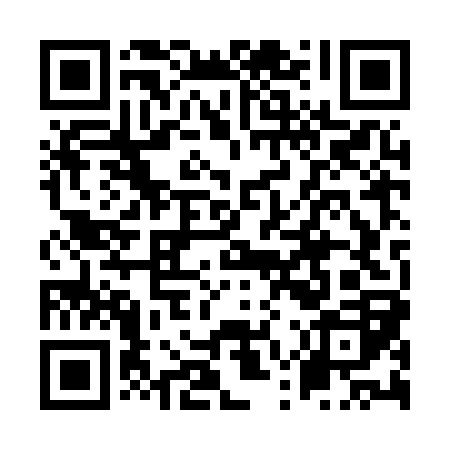 Ramadan times for Babriskes, LithuaniaMon 11 Mar 2024 - Wed 10 Apr 2024High Latitude Method: Angle Based RulePrayer Calculation Method: Muslim World LeagueAsar Calculation Method: HanafiPrayer times provided by https://www.salahtimes.comDateDayFajrSuhurSunriseDhuhrAsrIftarMaghribIsha11Mon4:444:446:4412:304:186:176:178:1012Tue4:414:416:4212:304:196:196:198:1313Wed4:384:386:3912:304:216:216:218:1514Thu4:364:366:3712:294:226:236:238:1715Fri4:334:336:3412:294:246:256:258:1916Sat4:304:306:3212:294:266:276:278:2117Sun4:274:276:2912:284:276:296:298:2318Mon4:244:246:2712:284:296:316:318:2619Tue4:224:226:2412:284:306:336:338:2820Wed4:194:196:2212:284:326:356:358:3021Thu4:164:166:1912:274:336:366:368:3322Fri4:134:136:1712:274:356:386:388:3523Sat4:104:106:1412:274:366:406:408:3724Sun4:074:076:1212:264:386:426:428:4025Mon4:044:046:0912:264:396:446:448:4226Tue4:014:016:0712:264:416:466:468:4427Wed3:573:576:0412:264:426:486:488:4728Thu3:543:546:0212:254:446:506:508:4929Fri3:513:515:5912:254:456:526:528:5230Sat3:483:485:5712:254:476:546:548:5431Sun4:454:456:541:245:487:567:569:571Mon4:424:426:521:245:507:587:589:592Tue4:384:386:491:245:517:597:5910:023Wed4:354:356:471:235:528:018:0110:054Thu4:324:326:441:235:548:038:0310:075Fri4:284:286:421:235:558:058:0510:106Sat4:254:256:391:235:578:078:0710:137Sun4:214:216:371:225:588:098:0910:168Mon4:184:186:341:225:598:118:1110:189Tue4:144:146:321:226:018:138:1310:2110Wed4:114:116:291:216:028:158:1510:24